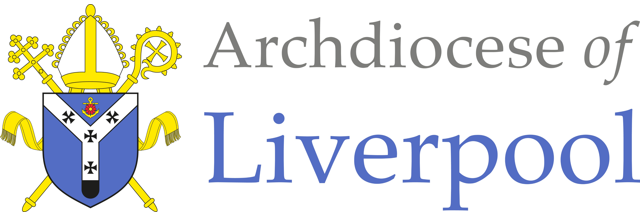 RELIGIOUS EDUCATION – YEAR 4 – PENTECOSTEXPLORE: Good news brings life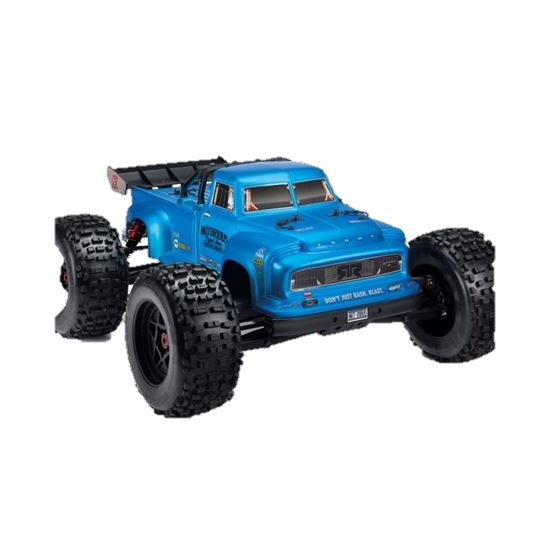 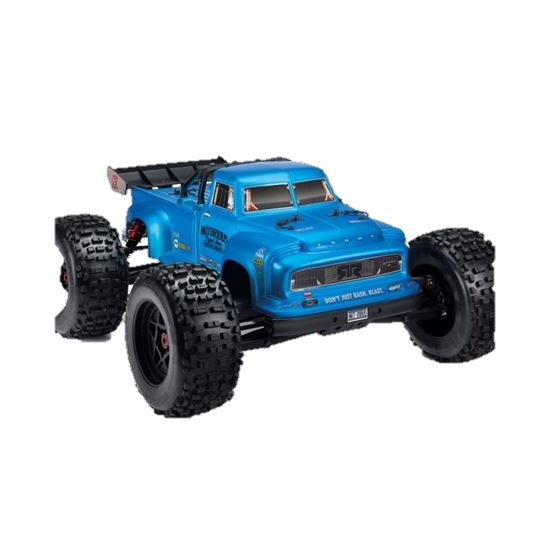 Choose Activities Talk about your thoughts about Cameron. Can you answer the following questions?Why was Cameron upset about how his parents would feel?  How was Cameron rescued and how did it make him feel?What lesson do you think he learnt?What do you think happened in school next day?How does good news change the way you feel and how you act?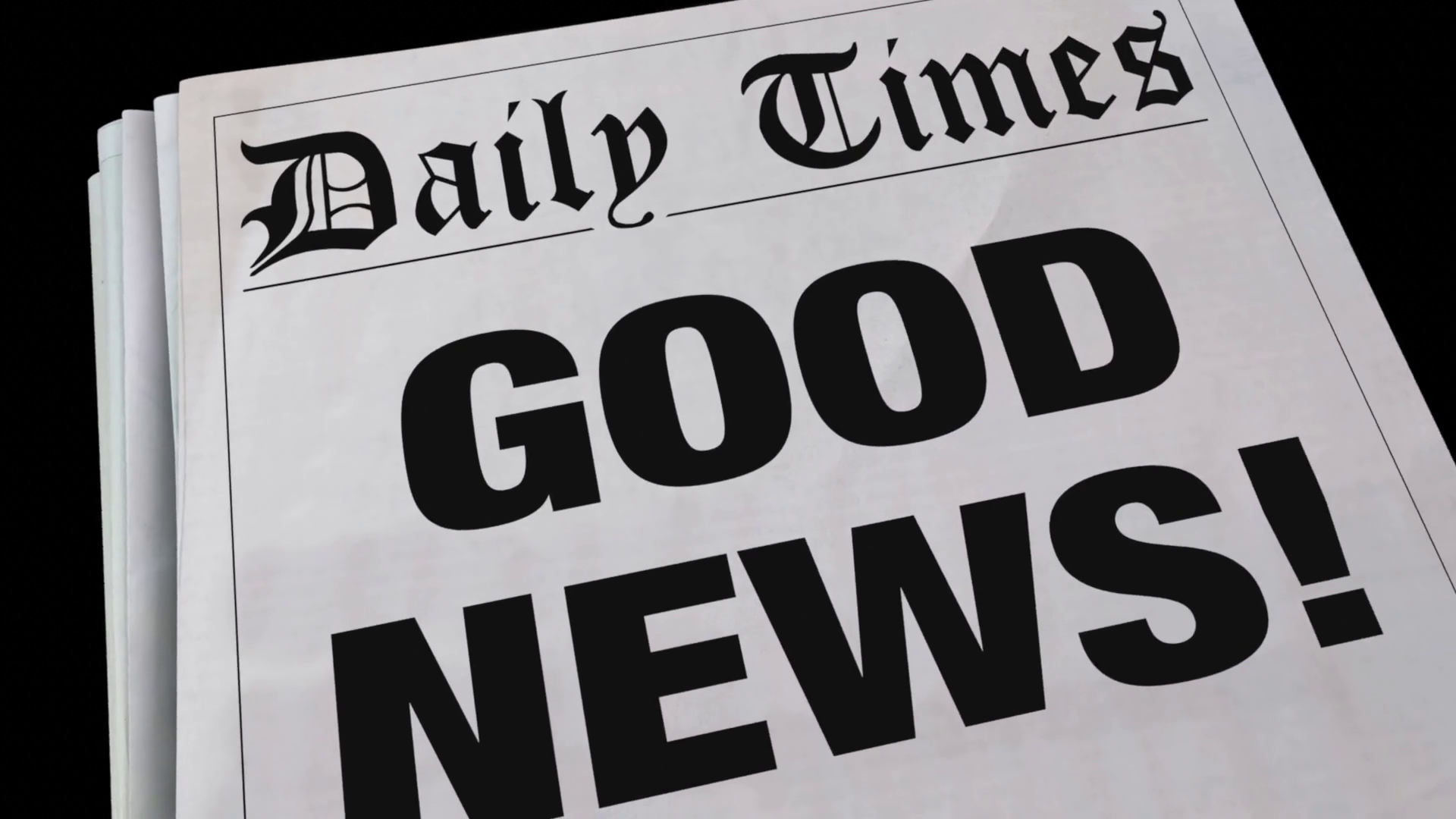 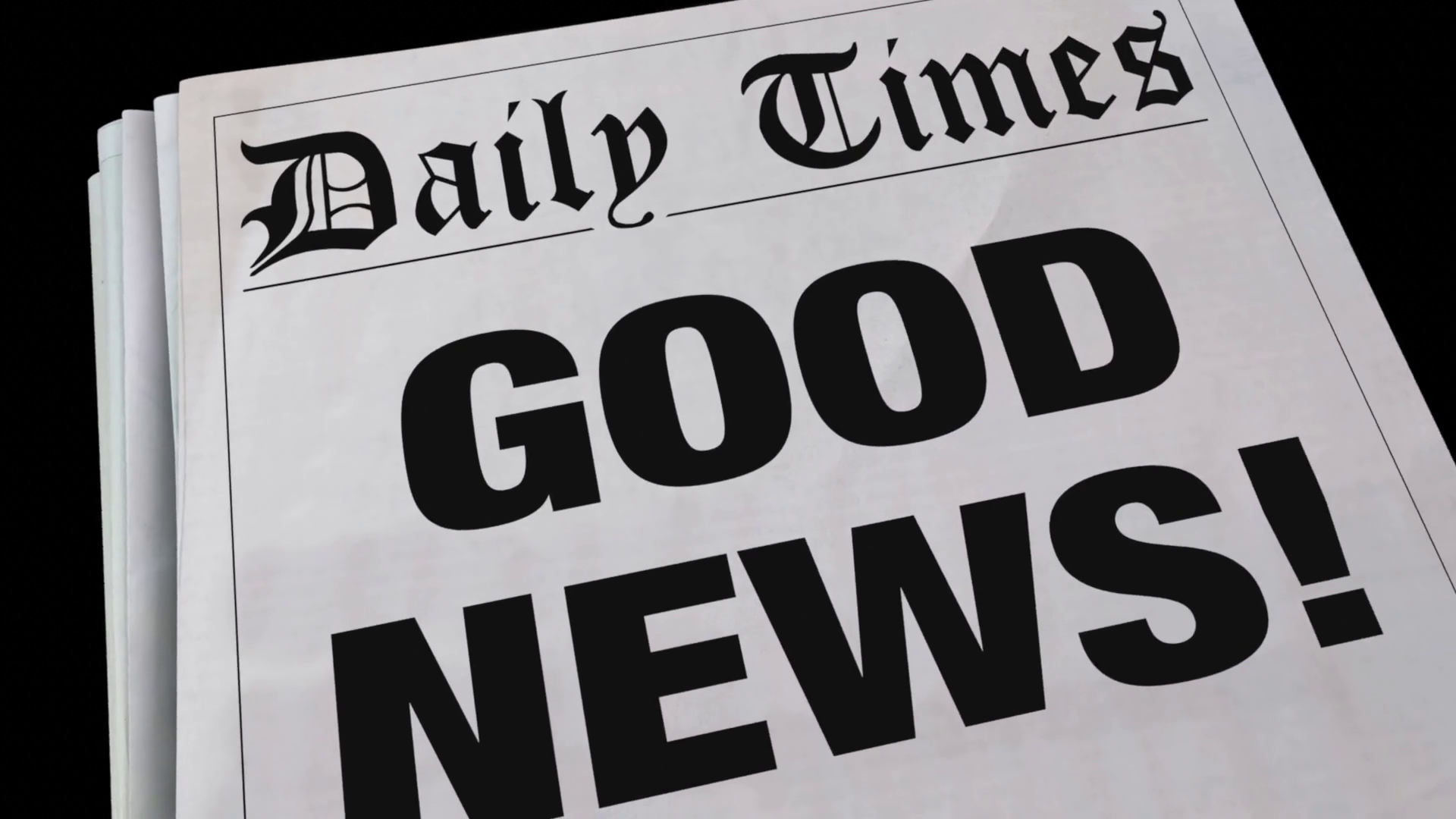 Collect some good news from your family, newspapers, from the television and write a front page of your own Good News newspaper. Write how and why it was good news and how it made them feel.Write your own story about either yourself or someone being sad and miserable and some good news that brought them happiness and made them feel alive.REVEAL: The new life of the Easter message is spread through the power of the Holy SpiritShare and read together the bible reading from Acts 4: 1-26, We cannot keep silent.  The apostles are witnesses to Jesus being raised to new life by God.  The Holy Spirit confirmed their faith in Jesus and gave them the courage they needed to speak out about the Good News of Jesus even when they were threatened.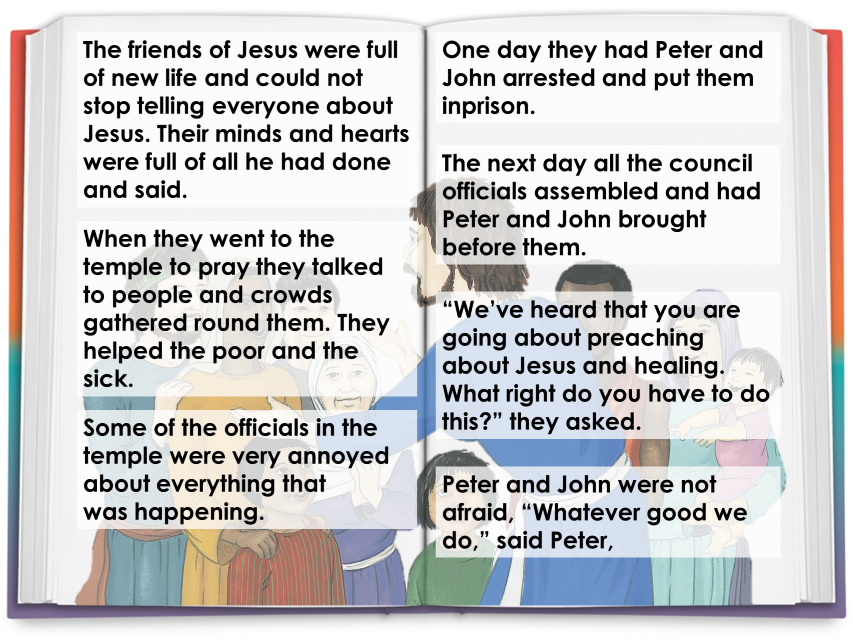 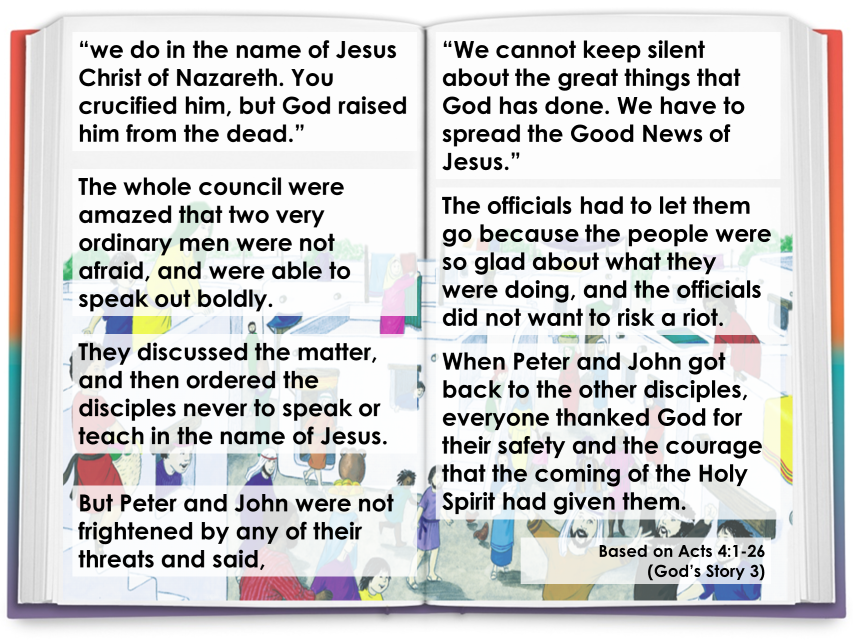 